11.09.2020  № 1683О  проведении  аукциона  по продаже права заключения договора на установку и эксплуатацию рекламной конструкцииВ соответствии с Федеральным законом от 06.10.2003 № 131-ФЗ «Об общих принципах организации местного самоуправления в Российской Федерации», Федеральным законом от 13.03.2006 № 38-ФЗ «О рекламе», решением Чебоксарского  городского  Собрания депутатов от 14.06.2012 № 626 «Об определении формы торгов по продаже права на заключение договора на установку и эксплуатацию рекламных конструкций на земельном участке, здании или ином недвижимом имуществе, находящемся в муниципальной собственности города Чебоксары», Схемой размещения рекламных конструкций на территории Чебоксарского городского округа, утвержденной решением Чебоксарского городского Собрания депутатов от 06.03.2014 № 1337, администрация города Чебоксары п о с т а н о в л я е т:Чебоксарскому городскому комитету по управлению имуществом:	1.1. Провести аукцион по продаже  права заключения договора на установку и эксплуатацию рекламной конструкции типа «Стела» в электронной форме с открытой формой подачи предложений о цене (далее – аукцион) по рекламному месту по адресу: г. Чебоксары, пересечение улица Ашмарина и улица Волкова, маркировка - К-23-ст-01,  в срок до 30 ноября 2020 года.1.2. Определить условия проведения аукциона по указанным рекламным местам и произвести необходимые действия по организации и проведению аукциона.2. Управлению информации, общественных связей и молодежной политики администрации города Чебоксары опубликовать настоящее постановление в средствах массовой информации.3. Настоящее постановление вступает в силу со дня его официального опубликования.4. Контроль за исполнением настоящего постановления возложить    на   заместителя главы администрации – председателя Горкомимущества Ю.А. Васильева. Глава администрации города Чебоксары			              А.О. ЛадыковЧăваш РеспубликиШупашкар хулаАдминистрацийěЙЫШĂНУ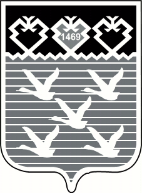 Чувашская РеспубликаАдминистрациягорода ЧебоксарыПОСТАНОВЛЕНИЕ